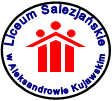                                          NASZE PROFILE (r. szk. 2022/23) :KLASA  I AKLASA I BKLASA  I C PROFIL: Ogólny Kierunki  studiówPRZEDMIOTY O ROZSZERZONYMPROGRAMIE : historia, wos, język polski, język angielski, geografia Prawo, Dziennikarstwo,  Psychologia, Politologia,Socjologia, Stosunki Międzynarodowe, Pedagogika, Służby Mundurowe, Lingwistyka, Kierunki Historyczne  itp.Pozostałe przedmioty realizowane  są   na poziomie podstawy programowej.  Prawo, Dziennikarstwo,  Psychologia, Politologia,Socjologia, Stosunki Międzynarodowe, Pedagogika, Służby Mundurowe, Lingwistyka, Kierunki Historyczne  itp. PROFIL: Medyczno – farmaceutyczny Kierunki  studiówPRZEDMIOTY O ROZSZERZONYMPROGRAMIE:  biologia, chemia, geografia, język angielskiMedycyna, Farmacja, Stomatologia, Promocja Zdrowia, Ratownictwo Medyczne,Biotechnologia, Chemia Akademie Rolnicze, Służby Mundurowe itp.Pozostałe przedmioty realizowane  na poziomie  podstawy programowej. Medycyna, Farmacja, Stomatologia, Promocja Zdrowia, Ratownictwo Medyczne,Biotechnologia, Chemia Akademie Rolnicze, Służby Mundurowe itp.PROFIL:  Politechniczny Kierunki  studiówPRZEDMIOTY O ROZSZERZONYMPROGRAMIE:  matematyka, fizyka , geografia, informatyka,                              język angielski, Politechnika, Ekonomia, , Fizyka, Matematyka, Informatyka, Akademie Techniczne, Architektura, Budownictwo, Służby Mundurowe  itp.W pozostałych przedmiotach realizowana jest  podstawa programowa . Politechnika, Ekonomia, , Fizyka, Matematyka, Informatyka, Akademie Techniczne, Architektura, Budownictwo, Służby Mundurowe  itp.